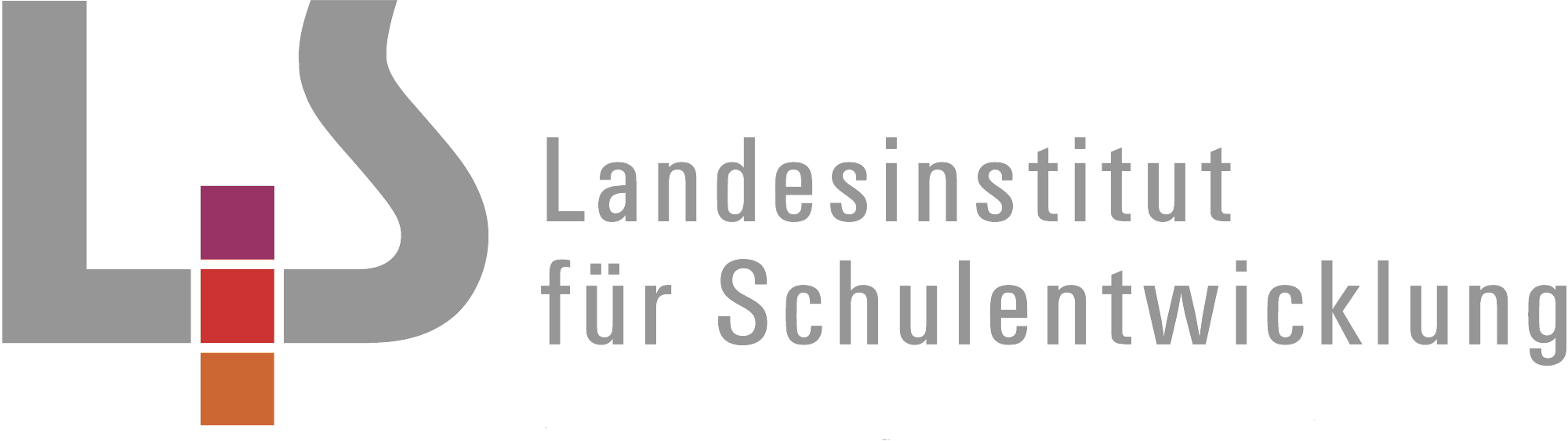 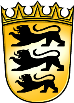 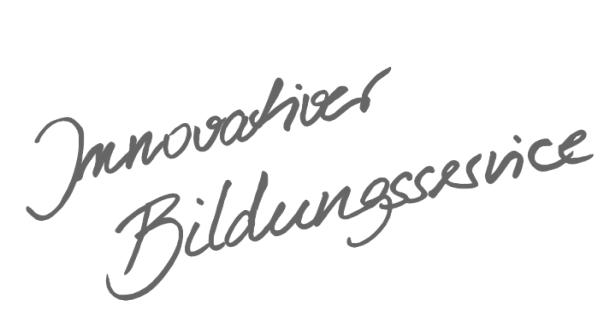 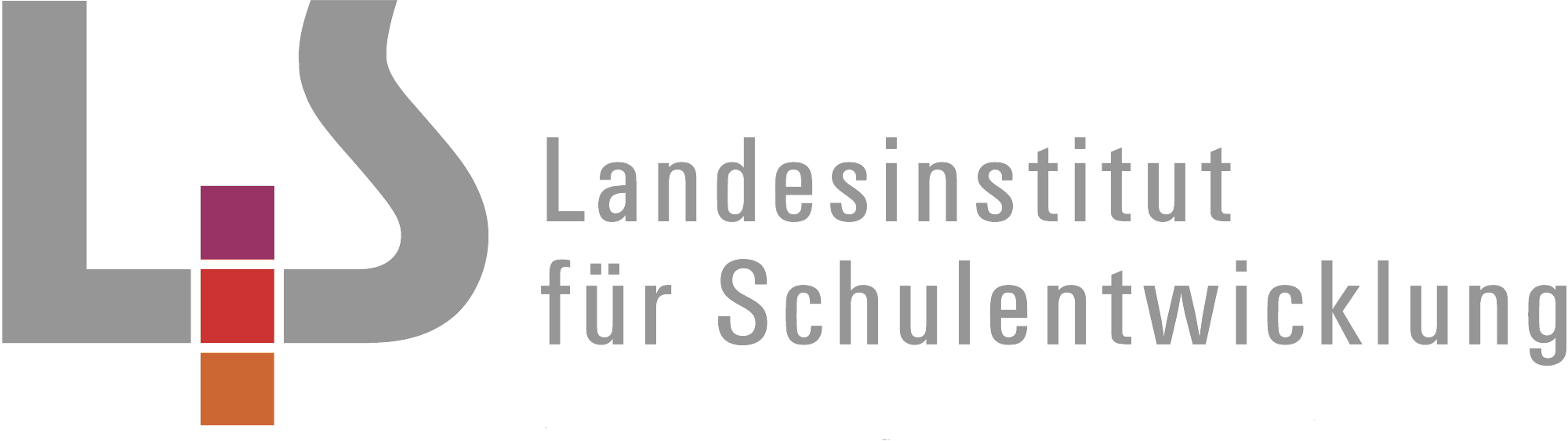 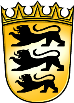 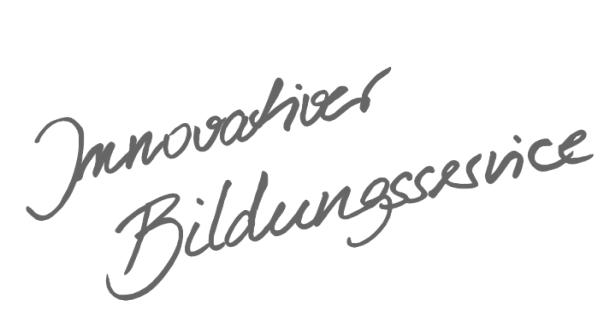 InhaltsverzeichnisAllgemeines Vorwort zu den BeispielcurriculaBeispielcurricula zeigen eine Möglichkeit auf, wie aus dem Bildungsplan unterrichtliche Praxis werden kann. Sie erheben hierbei keinen Anspruch einer normativen Vorgabe, sondern dienen vielmehr als beispielhafte Vorlage zur Unterrichtsplanung und -gestaltung. Diese kann bei der Erstellung oder Weiterentwicklung von schul- und fachspezifischen Jahresplanungen ebenso hilfreich sein wie bei der konkreten Unterrichtsplanung der Lehrkräfte. Curricula sind keine abgeschlossenen Produkte, sondern befinden sich in einem dauerhaften Entwicklungsprozess, müssen jeweils neu an die schulische Ausgangssituation angepasst werden und sollten auch nach den Erfahrungswerten vor Ort kontinuierlich fortgeschrieben und modifiziert werden. Sie sind somit sowohl an den Bildungsplan, als auch an den Kontext der jeweiligen Schule gebunden und müssen entsprechend angepasst werden. Das gilt auch für die Zeitplanung, welche vom Gesamtkonzept und den örtlichen Gegebenheiten abhängig und daher nur als Vorschlag zu betrachten ist.Der Aufbau der Beispielcurricula ist für alle Fächer einheitlich: Ein fachspezifisches Vorwort thematisiert die Besonderheiten des jeweiligen Fachcurriculums und gibt ggf. Lektürehinweise für das Curriculum, das sich in tabellarischer Form dem Vorwort anschließt.In den ersten beiden Spalten der vorliegenden Curricula werden beispielhafte Zuordnungen zwischen den prozess- und inhaltsbezogenen Kompetenzen dargestellt. Eine Ausnahme stellen die modernen Fremdsprachen dar, die aufgrund der fachspezifischen Architektur ihrer Pläne eine andere Spaltenkategorisierung gewählt haben. In der dritten Spalte wird vorgeschlagen, wie die Themen und Inhalte im Unterricht umgesetzt und konkretisiert werden können. In der vierten Spalte wird auf Möglichkeiten zur Vertiefung und Erweiterung des Kompetenzerwerbs im Rahmen des Schulcurriculums hingewiesen und aufgezeigt, wie die Leitperspektiven in den Fachunterricht eingebunden werden können und in welcher Hinsicht eine Zusammenarbeit mit anderen Fächern sinnvoll sein kann. An dieser Stelle finden sich auch Hinweise und Verlinkungen auf konkretes Unterrichtsmaterial. Die verschiedenen Niveaustufen des Gemeinsamen Bildungsplans der Sekundarstufe I werden in den Beispielcurricula ebenfalls berücksichtigt und mit konkreten Hinweisen zum differenzierten Vorgehen im Unterricht angereichert.Fachspezifisches VorwortHinweise zu den Beispielcurricula Basiskurs Medienbildung (Klasse 5)Die beiden für den Basiskurs Medienbildung vorliegenden Beispiele eines Curriculums setzen inhaltlich unterschiedliche Schwerpunkte.Beispielcurriculum 1 verfolgt den fachintegrativen  bzw. fächerübergreifenden Ansatz. Es bietet sich an, als inhaltlichen Schwerpunkt ein Unterrichtsthema aus dem Fächerkanon der 5. Klasse zu wählen (z. B. aus Deutsch, Geschichte, Geographie etc.) oder auf ein fächerübergreifendes Thema zurückzugreifen, z. B. aus dem Bereich des sozialen Lernens („Meine neue Schule“, „Das sind wir“ etc.). Vorteilhaft bei der fachintegrativen bzw. fächerübergreifenden Umsetzung des Basiskurses ist, dass gleichzeitig ein Themengebiet der 5. Klasse behandelt wird. Absprachen mit den jeweiligen Fachkolleginnen und Fachkollegen hinsichtlich der Abstimmung geeigneter Themen für den Basiskurs Medienbildung sind im Vorfeld ratsam.Beispielcurriculum 2 hat ein medienbildnerisches Thema als Schwerpunkt (Respektvolle Kommunikation im Netz). Ausgehend von der Lebenswelt der Schülerinnen und Schüler bietet dieses Thema vielfältige Möglichkeiten, die im Basiskurs Medienbildung geforderten Kompetenzen auszubilden. Es ist anzunehmen, dass diese Thematik bei den Schülerinnen und Schülern der 5. Klasse bereits relativ stark in ihrem Lebensalltag verankert ist. Dieser Lebensweltbezug steigert die Motivation, sich dem Thema zu nähern und sich tiefgreifender damit auseinanderzusetzen. Beide Curricula sind so angelegt, dass die mediendidaktischen Grundprinzipien Kooperation, Exploration, Handlungsorientierung und Reflexion sich in der Durchführung immer wieder abwechseln und gegenseitig durchdringen.Ergänzt werden die Vorschläge zur inhaltlichen Umsetzung durch Unterrichtsvorschläge und ergänzende Informationen, die jeweils in der rechten Spalte zu finden sind. Die aktiven Links führen zu passenden Unterrichtsmaterialien und zusätzlichen Informationsseiten. Sie dienen als Anregung bzw. als Vorschlag zur unterrichtlichen Ausgestaltung des jeweiligen Bereichs.Grundsätzlich sind bei der Durchführung der beiden Umsetzungsbeispiele im Vorfeld die unterschiedlichen schulischen Besonderheiten und organisatorischen Voraussetzungen zu beachten. Je nach Durchführungsvariante (als Kompaktwoche zu Beginn des Schuljahres, verteilt auf mehrere Tage, als doppelstündiges Fach etc.) können die einzelnen Bereiche der Curricula entsprechend angepasst werden.Übersicht über die Themenschwerpunkte – Beispielcurriculum 2Basiskurs Medienbildung – Klasse 5Allgemeiner Hinweis: Viele der folgend beschriebenen Unterrichtseinheiten beinhalten aktive Arbeitsphasen mit der an der Schule vorhandenen Medientechnik (PC, Tablet etc.). Dies sollte in der Planungsphase in Abhängigkeit mit der an der jeweiligen Schule zur Verfügung stehenden Ausstattung und den organisatorischen Voraussetzungen (Klassenstärken, Anzahl der 5. Klassen etc.) mit berücksichtigt werden. Das zuständige Medienzentrum bietet hier vielfältige Unterstützungsangebote (Beratung/Ausleihe von Medientechnik etc.). Weitere Unterrichtshilfen und Umsetzungsbeispiele zum Basiskurs Medienbildung stellt u.a. das Landesmedienzentrum Baden-Württemberg (LMZ) zur Verfügung.ThemaKonkretisierungVeranschlagte StundenzahlDas eigene MedienverhaltenThema Das Smartphone als ständiger BegleiterDen eigenen Gebrauch beobachten (Tages- oder Wochenprotokoll)Einführung in die Medienausstattung der Schule Einführung in das Arbeiten am PC/mobile EinheitVerschiedene Motivationsfaktoren herausarbeitenEin Ranking erstellen5Die beiden Seiten der MediennutzungChancen und Risiken des MediengebrauchsErste Sensibilisierung hinsichtlich bestehender Urheberrechte und DatenschutzrichtlinienBilder, Musik und Videos im Internet teilen – was ist erlaubt?3Informationen zum Thema „Respektvolle Kommunikation im Netz“ recherchieren und aufbereitenGrundfunktionen eines Browsers nutzenAufbau Internetadressen und WebseitenVerwendung altersgerechte SuchmaschinenInformationen recherchieren, zusammenfassen, sortieren Mediales Darstellen der Rechercheergebnisse4Ein digitales Medienprodukt zum Thema „Respektvolle Kommunikation im Netz“ erstellen und präsentierenHerstellung eines digitalen Medienprodukts (z. B. Textverarbeitung, Bildbearbeitung, Präsentation, Audiobearbeitung, Videobearbeitung etc.) Erste anwendungsspezifische Gestaltungs-möglichkeiten des Medienprodukts erarbeiten und anwendenGrundlegende Urheberrechts- und Datenschutzfragen besprechenBewertungskriterien einer gelungenen Präsentation kennenlernen8Kommunikation und Kooperation im NetzTauschverzeichnis bzw. Schul-Mail-Server oder eine digitale Lernplattform als Kooperations- und Kommunikationsplattform nutzenWeitere Möglichkeiten des Datenaustausches besprechenUnterscheidungsmerkmale verbale Kommunikation/schriftl. KommunikationRegelkatalog zur respektvollen Kommunikation (Netiquette) erstellenUnterscheidung privater und öffentlicher DatenSelbstdarstellung – was gebe ich von mir preis?Cybermobbing, was ist das?6Medien als InstrumentGrundlegende Strategien der Medienmanipulation thematisierenWirkung und Funktion des Musikeinsatzes erkennenStars und Idole als Medienkonstrukte4Bereich 1: Das eigene Medienverhalten(ca. 5 Std.)Bereich 1: Das eigene Medienverhalten(ca. 5 Std.)Bereich 1: Das eigene Medienverhalten(ca. 5 Std.)Bereich 1: Das eigene Medienverhalten(ca. 5 Std.)Ausgehend von den Erfahrungen der Schülerinnen und Schüler steht in dieser ersten Einheit die persönliche Mediennutzung im Blickfeld. Damit wird der Grundstein gelegt für eine reflektierte Haltung gegenüber dem eigenen alltäglichen Mediengebrauch.Ausgehend von den Erfahrungen der Schülerinnen und Schüler steht in dieser ersten Einheit die persönliche Mediennutzung im Blickfeld. Damit wird der Grundstein gelegt für eine reflektierte Haltung gegenüber dem eigenen alltäglichen Mediengebrauch.Ausgehend von den Erfahrungen der Schülerinnen und Schüler steht in dieser ersten Einheit die persönliche Mediennutzung im Blickfeld. Damit wird der Grundstein gelegt für eine reflektierte Haltung gegenüber dem eigenen alltäglichen Mediengebrauch.Ausgehend von den Erfahrungen der Schülerinnen und Schüler steht in dieser ersten Einheit die persönliche Mediennutzung im Blickfeld. Damit wird der Grundstein gelegt für eine reflektierte Haltung gegenüber dem eigenen alltäglichen Mediengebrauch.Prozessbezogene KompetenzenInhaltsbezogene KompetenzenKonkretisierung, Vorgehen im UnterrichtErgänzende Hinweise, Arbeitsmittel, Organisation, VerweiseDie Schülerinnen und Schüler könnenDie Schülerinnen und Schüler könnenThema: Das Smartphone als ständiger Begleiter:NutzungsmotiveFunktionen des SmartphonesBedeutung für den Lebensalltag (Statussymbol etc.)den eigenen Gebrauch des Smartphones über einen oder mehrere Tage beobachten und dokumentieren (Tages- oder Wochenprotokoll)Einführung in die Medienausstattung der Schule: NutzungsordnungAnmeldeprozedur am Schulnetzsicheres PasswortVerzeichnisstruktur des Schulnetzwerks Einführung in das Arbeiten am PC/mobile Einheit
Aufgabe: 
Übersicht/Ranking zum Smartphone-Gebrauch der Klasse erstellen (z. B. in Form einer Tabelle, als Mind-Map etc.)verschiedene Motivationsfaktoren herausarbeiten (z. B. Nutzung aus Langeweile, weil es alle machen, aus schulischen Gründen etc.)den persönlichen Hauptmotivationsfaktor benennenZusammenfassung der Ergebnisse in Form eines persönlichen Rankings oder Klassen-Rankings und sich selbst darin positionierendie Ergebnisse bewerten, indem sie eine Empfehlung für Altersgenossen aussprechenNutzung des privaten Smartphones zu unterrichtlichen Zwecken mit der allgemeinen IuK-Nutzungsordnung der Schule abgleichen (ggf. Kollegium, SL über Vorhaben informieren)
Unterrichtsvorschläge:Nicht ohne mein Handy 1 [sesam.lmz-bw.de]Nicht ohne mein Handy 2 [sesam.lmz-bw.de]Nicht ohne mein Handy 3 [sesam.lmz-bw.de]Ergänzende Informationen:KIM-Studie 2018 (PDF)MediennutzungFreizeitaktivitäten – Wochenprotokoll Mediennutzungsvertrag[Links zuletzt geprüft am 02.02.20]2.1 Sachkompetenz:Fachbegriffe richtig verwendenGrundfunktionen von digitalen Medien und von Programmen bedienen und anwendenVerhaltensregeln im Umgang mit Medien benennen und einhalten
2.2 Handlungskompetenz:einfache digitale Medienprodukte planen, gestalten und im geeigneten Kontext präsentieren

2.3 Reflexionskompetenz:anknüpfend an ihre eigenen Erfahrungen das Nutzungsverhalten beschreiben und vergleichen3.1.5 Grundlagen digitaler Medienarbeit: die Verhaltensregeln im Umgang mit digitalen Medien einhalten und die wichtigsten Komponenten für die Dateneingabe, -verarbeitung und -ausgabe benennen, beschreiben und sachgerecht nutzenelementare Funktionen von Standardprogrammen und Mediengeräten weitgehend selbstständig anwendenThema: Das Smartphone als ständiger Begleiter:NutzungsmotiveFunktionen des SmartphonesBedeutung für den Lebensalltag (Statussymbol etc.)den eigenen Gebrauch des Smartphones über einen oder mehrere Tage beobachten und dokumentieren (Tages- oder Wochenprotokoll)Einführung in die Medienausstattung der Schule: NutzungsordnungAnmeldeprozedur am Schulnetzsicheres PasswortVerzeichnisstruktur des Schulnetzwerks Einführung in das Arbeiten am PC/mobile Einheit
Aufgabe: 
Übersicht/Ranking zum Smartphone-Gebrauch der Klasse erstellen (z. B. in Form einer Tabelle, als Mind-Map etc.)verschiedene Motivationsfaktoren herausarbeiten (z. B. Nutzung aus Langeweile, weil es alle machen, aus schulischen Gründen etc.)den persönlichen Hauptmotivationsfaktor benennenZusammenfassung der Ergebnisse in Form eines persönlichen Rankings oder Klassen-Rankings und sich selbst darin positionierendie Ergebnisse bewerten, indem sie eine Empfehlung für Altersgenossen aussprechenNutzung des privaten Smartphones zu unterrichtlichen Zwecken mit der allgemeinen IuK-Nutzungsordnung der Schule abgleichen (ggf. Kollegium, SL über Vorhaben informieren)
Unterrichtsvorschläge:Nicht ohne mein Handy 1 [sesam.lmz-bw.de]Nicht ohne mein Handy 2 [sesam.lmz-bw.de]Nicht ohne mein Handy 3 [sesam.lmz-bw.de]Ergänzende Informationen:KIM-Studie 2018 (PDF)MediennutzungFreizeitaktivitäten – Wochenprotokoll Mediennutzungsvertrag[Links zuletzt geprüft am 02.02.20]2.1 Sachkompetenz:Fachbegriffe richtig verwendenGrundfunktionen von digitalen Medien und von Programmen bedienen und anwendenVerhaltensregeln im Umgang mit Medien benennen und einhalten
2.2 Handlungskompetenz:einfache digitale Medienprodukte planen, gestalten und im geeigneten Kontext präsentieren

2.3 Reflexionskompetenz:anknüpfend an ihre eigenen Erfahrungen das Nutzungsverhalten beschreiben und vergleichen3.1.2 Produktion und Präsentation:ein einfaches digitales Medienprodukt (Text oder digitale Präsentation oder Audio-, bzw. Videobeitrag oder andere) selbstständig erstellen und gestalten
3.1.4 Mediengesellschaft:die persönliche Motivation bezüglich des eigenen Medienverhaltens beschreiben und die eigene Nutzung ihrem Alter entsprechend bewertenThema: Das Smartphone als ständiger Begleiter:NutzungsmotiveFunktionen des SmartphonesBedeutung für den Lebensalltag (Statussymbol etc.)den eigenen Gebrauch des Smartphones über einen oder mehrere Tage beobachten und dokumentieren (Tages- oder Wochenprotokoll)Einführung in die Medienausstattung der Schule: NutzungsordnungAnmeldeprozedur am Schulnetzsicheres PasswortVerzeichnisstruktur des Schulnetzwerks Einführung in das Arbeiten am PC/mobile Einheit
Aufgabe: 
Übersicht/Ranking zum Smartphone-Gebrauch der Klasse erstellen (z. B. in Form einer Tabelle, als Mind-Map etc.)verschiedene Motivationsfaktoren herausarbeiten (z. B. Nutzung aus Langeweile, weil es alle machen, aus schulischen Gründen etc.)den persönlichen Hauptmotivationsfaktor benennenZusammenfassung der Ergebnisse in Form eines persönlichen Rankings oder Klassen-Rankings und sich selbst darin positionierendie Ergebnisse bewerten, indem sie eine Empfehlung für Altersgenossen aussprechenNutzung des privaten Smartphones zu unterrichtlichen Zwecken mit der allgemeinen IuK-Nutzungsordnung der Schule abgleichen (ggf. Kollegium, SL über Vorhaben informieren)
Unterrichtsvorschläge:Nicht ohne mein Handy 1 [sesam.lmz-bw.de]Nicht ohne mein Handy 2 [sesam.lmz-bw.de]Nicht ohne mein Handy 3 [sesam.lmz-bw.de]Ergänzende Informationen:KIM-Studie 2018 (PDF)MediennutzungFreizeitaktivitäten – Wochenprotokoll Mediennutzungsvertrag[Links zuletzt geprüft am 02.02.20]Bereich 2: Die beiden Seiten der Mediennutzung(ca. 3 Std.)Bereich 2: Die beiden Seiten der Mediennutzung(ca. 3 Std.)Bereich 2: Die beiden Seiten der Mediennutzung(ca. 3 Std.)Bereich 2: Die beiden Seiten der Mediennutzung(ca. 3 Std.)Bereich 2: Die beiden Seiten der Mediennutzung(ca. 3 Std.)Anknüpfend an die Ergebnisse der ersten Einheit geht es nun darum, die Durchdringung des Alltags durch Medien kritisch zu durchleuchten. Die Schülerinnen und Schüler erkennen hierbei erste rechtliche und moralische Grenzen in der mediatisierten Welt und leiten daraus Regeln für die eigene Mediennutzung und ihr Verhalten ab.Anknüpfend an die Ergebnisse der ersten Einheit geht es nun darum, die Durchdringung des Alltags durch Medien kritisch zu durchleuchten. Die Schülerinnen und Schüler erkennen hierbei erste rechtliche und moralische Grenzen in der mediatisierten Welt und leiten daraus Regeln für die eigene Mediennutzung und ihr Verhalten ab.Anknüpfend an die Ergebnisse der ersten Einheit geht es nun darum, die Durchdringung des Alltags durch Medien kritisch zu durchleuchten. Die Schülerinnen und Schüler erkennen hierbei erste rechtliche und moralische Grenzen in der mediatisierten Welt und leiten daraus Regeln für die eigene Mediennutzung und ihr Verhalten ab.Anknüpfend an die Ergebnisse der ersten Einheit geht es nun darum, die Durchdringung des Alltags durch Medien kritisch zu durchleuchten. Die Schülerinnen und Schüler erkennen hierbei erste rechtliche und moralische Grenzen in der mediatisierten Welt und leiten daraus Regeln für die eigene Mediennutzung und ihr Verhalten ab.Anknüpfend an die Ergebnisse der ersten Einheit geht es nun darum, die Durchdringung des Alltags durch Medien kritisch zu durchleuchten. Die Schülerinnen und Schüler erkennen hierbei erste rechtliche und moralische Grenzen in der mediatisierten Welt und leiten daraus Regeln für die eigene Mediennutzung und ihr Verhalten ab.Prozessbezogene KompetenzenInhaltsbezogene KompetenzenInhaltsbezogene KompetenzenKonkretisierung, Vorgehen im UnterrichtErgänzende Hinweise, Arbeitsmittel, Organisation, VerweiseDie Schülerinnen und Schüler könnenDie Schülerinnen und Schüler könnenDie Schülerinnen und Schüler könnenChancen und Risiken des Mediengebrauchs gemeinsam erarbeiten (z. B.:
Informationsvielfalt, vereinfachte Kommunikationsmöglichkeiten,
Ablenkung, Spaß, Kostenfalle, soziale Isolation etc.)erste Wertmaßstäbe an den eigenen Mediengebrauch anlegen und daraus erste Medienregeln ableitenFaszination Medienwelten: erste Sensibilisierung hinsichtlich des Themas Suchtproblematik (Warnzeichen erkennen, Merkmale einer Abhängigkeit, alternative Freizeitaktivitäten etc.)erste Sensibilisierung hinsichtlich bestehender Urheberrechte und DatenschutzrichtlinienBilder, Musik und Videos im Internet teilen – was ist erlaubt?Selbsttest: Check dich selbstevtl. Recherche im eigenen Umfeld bezüglich Erfahrungen im Bereich der Persönlichkeits- bzw. Urheberrechtsverletzung
Unterrichtsvorschläge:so geht Medien – UrheberrechtNicht alles, was geht, ist auch erlaubt (PDF)Online-Spiele [sesam.lmz-bw.de]Ergänzende Informationen:Smartphones – Fluch oder Segen?Smartphone-SicherheitAbofallenMediale GewaltChancen und Risiken Faszination „digitale Spiele“ Open Content in der BildungMusik und Downloads (legal?!) 
[Lernmodul][Links zuletzt geprüft am 02.02.20]2.3 Reflexionskompetenz:den Einfluss der digitalen Medien auf ihre Lebenswelt darstellen und Wirklichkeit mit Medienwirklichkeit in Beziehung setzen Auswirkungen der medialen Selbstdarstellung abschätzen und in Grundzügen bewertenÜbertretungen rechtlicher und moralischer Grenzen in der digitalen Welt erkennen und daraus Regeln für das eigene soziale Verhalten ableiten2.3 Reflexionskompetenz:den Einfluss der digitalen Medien auf ihre Lebenswelt darstellen und Wirklichkeit mit Medienwirklichkeit in Beziehung setzen Auswirkungen der medialen Selbstdarstellung abschätzen und in Grundzügen bewertenÜbertretungen rechtlicher und moralischer Grenzen in der digitalen Welt erkennen und daraus Regeln für das eigene soziale Verhalten ableiten3.1.4 Mediengesellschaft: die positiven Aspekte der Mediennutzung, aber auch die Risiken und Gefahren des (übermäßigen) Mediengebrauchs erläutern, bewerten und präventive Maßnahmen benennenChancen und Risiken des Mediengebrauchs gemeinsam erarbeiten (z. B.:
Informationsvielfalt, vereinfachte Kommunikationsmöglichkeiten,
Ablenkung, Spaß, Kostenfalle, soziale Isolation etc.)erste Wertmaßstäbe an den eigenen Mediengebrauch anlegen und daraus erste Medienregeln ableitenFaszination Medienwelten: erste Sensibilisierung hinsichtlich des Themas Suchtproblematik (Warnzeichen erkennen, Merkmale einer Abhängigkeit, alternative Freizeitaktivitäten etc.)erste Sensibilisierung hinsichtlich bestehender Urheberrechte und DatenschutzrichtlinienBilder, Musik und Videos im Internet teilen – was ist erlaubt?Selbsttest: Check dich selbstevtl. Recherche im eigenen Umfeld bezüglich Erfahrungen im Bereich der Persönlichkeits- bzw. Urheberrechtsverletzung
Unterrichtsvorschläge:so geht Medien – UrheberrechtNicht alles, was geht, ist auch erlaubt (PDF)Online-Spiele [sesam.lmz-bw.de]Ergänzende Informationen:Smartphones – Fluch oder Segen?Smartphone-SicherheitAbofallenMediale GewaltChancen und Risiken Faszination „digitale Spiele“ Open Content in der BildungMusik und Downloads (legal?!) 
[Lernmodul][Links zuletzt geprüft am 02.02.20]Bereich 3: Informationen zum Thema „Respektvolle Kommunikation im Netz“ recherchieren und aufbereiten(ca. 4 Std.)Bereich 3: Informationen zum Thema „Respektvolle Kommunikation im Netz“ recherchieren und aufbereiten(ca. 4 Std.)Bereich 3: Informationen zum Thema „Respektvolle Kommunikation im Netz“ recherchieren und aufbereiten(ca. 4 Std.)Bereich 3: Informationen zum Thema „Respektvolle Kommunikation im Netz“ recherchieren und aufbereiten(ca. 4 Std.)Bereich 3: Informationen zum Thema „Respektvolle Kommunikation im Netz“ recherchieren und aufbereiten(ca. 4 Std.)Bereich 3: Informationen zum Thema „Respektvolle Kommunikation im Netz“ recherchieren und aufbereiten(ca. 4 Std.)Bereich 3: Informationen zum Thema „Respektvolle Kommunikation im Netz“ recherchieren und aufbereiten(ca. 4 Std.)Die Schülerinnen und Schüler führen in dieser Einheit einen Rechercheauftrag zum Thema „Respektvolle Kommunikation im Netz“ durch. Hierbei lernen sie die Grundfunktionen eines Internetbrowsers kennen und nutzen eine kindgerechte Suchmaschine. Sie bereiten die gewonnenen Informationen zur weiteren Verarbeitung auf.Die Schülerinnen und Schüler führen in dieser Einheit einen Rechercheauftrag zum Thema „Respektvolle Kommunikation im Netz“ durch. Hierbei lernen sie die Grundfunktionen eines Internetbrowsers kennen und nutzen eine kindgerechte Suchmaschine. Sie bereiten die gewonnenen Informationen zur weiteren Verarbeitung auf.Die Schülerinnen und Schüler führen in dieser Einheit einen Rechercheauftrag zum Thema „Respektvolle Kommunikation im Netz“ durch. Hierbei lernen sie die Grundfunktionen eines Internetbrowsers kennen und nutzen eine kindgerechte Suchmaschine. Sie bereiten die gewonnenen Informationen zur weiteren Verarbeitung auf.Die Schülerinnen und Schüler führen in dieser Einheit einen Rechercheauftrag zum Thema „Respektvolle Kommunikation im Netz“ durch. Hierbei lernen sie die Grundfunktionen eines Internetbrowsers kennen und nutzen eine kindgerechte Suchmaschine. Sie bereiten die gewonnenen Informationen zur weiteren Verarbeitung auf.Die Schülerinnen und Schüler führen in dieser Einheit einen Rechercheauftrag zum Thema „Respektvolle Kommunikation im Netz“ durch. Hierbei lernen sie die Grundfunktionen eines Internetbrowsers kennen und nutzen eine kindgerechte Suchmaschine. Sie bereiten die gewonnenen Informationen zur weiteren Verarbeitung auf.Die Schülerinnen und Schüler führen in dieser Einheit einen Rechercheauftrag zum Thema „Respektvolle Kommunikation im Netz“ durch. Hierbei lernen sie die Grundfunktionen eines Internetbrowsers kennen und nutzen eine kindgerechte Suchmaschine. Sie bereiten die gewonnenen Informationen zur weiteren Verarbeitung auf.Die Schülerinnen und Schüler führen in dieser Einheit einen Rechercheauftrag zum Thema „Respektvolle Kommunikation im Netz“ durch. Hierbei lernen sie die Grundfunktionen eines Internetbrowsers kennen und nutzen eine kindgerechte Suchmaschine. Sie bereiten die gewonnenen Informationen zur weiteren Verarbeitung auf.Prozessbezogene KompetenzenInhaltsbezogene KompetenzenInhaltsbezogene KompetenzenKonkretisierung, Vorgehen im UnterrichtKonkretisierung, Vorgehen im UnterrichtErgänzende Hinweise, Arbeitsmittel, Organisation, VerweiseErgänzende Hinweise, Arbeitsmittel, Organisation, VerweiseDie Schülerinnen und Schüler könnenDie Schülerinnen und Schüler könnenDie Schülerinnen und Schüler könnenGrundfunktionen des Browsers nutzenAufbau einer Internetadresse und Webseite kennenlernenDarstellungsweise und Absicht in Ansätzen erkennenVerwendung von altersgerechten Suchmaschinen, geeignete Suchanfragen, Suche einschränken (Bildersuche etc.)Informationen recherchieren, zusammenfassen, sortierenmediales Darstellen der zusammengefassten Rechercheergebnisse
(z. B. als Text, Grafik, Tabelle, Mind-Map oder andere)Handlungsanweisungen für respektvolle Kommunikation gemeinsam zusammenführen und vorformulieren (als Vorlage für die nachfolgende Medienproduktion in Bereich 4)Erarbeitung einen Regelkatalogs zur respektvollen Kommunikation im NetzGrundfunktionen des Browsers nutzenAufbau einer Internetadresse und Webseite kennenlernenDarstellungsweise und Absicht in Ansätzen erkennenVerwendung von altersgerechten Suchmaschinen, geeignete Suchanfragen, Suche einschränken (Bildersuche etc.)Informationen recherchieren, zusammenfassen, sortierenmediales Darstellen der zusammengefassten Rechercheergebnisse
(z. B. als Text, Grafik, Tabelle, Mind-Map oder andere)Handlungsanweisungen für respektvolle Kommunikation gemeinsam zusammenführen und vorformulieren (als Vorlage für die nachfolgende Medienproduktion in Bereich 4)Erarbeitung einen Regelkatalogs zur respektvollen Kommunikation im Netzfalls möglich: erste Kriterien einer vertrauenswürdigen Internetseite gemeinsam erstellenangeleitete Rechercheaufträge einbindenUnterrichtsvorschläge:Recherchieren und StrukturierenErgänzende Informationen:Suchmaschinen kompetent nutzenSuchmaschine „Blinde Kuh“ Suchmaschine „fragFINN“ Was zeichnet gute Kinderseiten aus?Wie finde ich, was ich suche? (PDF)Browser[Links zuletzt geprüft am 02.02.20]falls möglich: erste Kriterien einer vertrauenswürdigen Internetseite gemeinsam erstellenangeleitete Rechercheaufträge einbindenUnterrichtsvorschläge:Recherchieren und StrukturierenErgänzende Informationen:Suchmaschinen kompetent nutzenSuchmaschine „Blinde Kuh“ Suchmaschine „fragFINN“ Was zeichnet gute Kinderseiten aus?Wie finde ich, was ich suche? (PDF)Browser[Links zuletzt geprüft am 02.02.20]2.1 Sachkompetenz:Fachbegriffe richtig verwendenGrundfunktionen von digitalen Medien und von Programmen bedienen und anwendenVerhaltensregeln im Umgang mit Medien benennen und einhalten
2.2 Handlungskompetenz:Themen recherchieren, Quellen auswählen, Informationen erschließen und sinnvoll aufbereiten3.1.1 Information und Wissen:einen aktuellen Internetbrowser und Suchmaschinen zu Recherchezwecken einsetzenunterschiedliche Informationsquellen anhand vorgegebener Merkmale in ihrer Qualität beschreiben und einschätzendie gewonnenen Informationen weitgehend selbstständig auswählen und strukturieren
3.1.3 Kommunikation und Kooperation:wichtige Regeln zur Kommunikation im Netz herausarbeiten und sich angemessen verhalten 3.1.1 Information und Wissen:einen aktuellen Internetbrowser und Suchmaschinen zu Recherchezwecken einsetzenunterschiedliche Informationsquellen anhand vorgegebener Merkmale in ihrer Qualität beschreiben und einschätzendie gewonnenen Informationen weitgehend selbstständig auswählen und strukturieren
3.1.3 Kommunikation und Kooperation:wichtige Regeln zur Kommunikation im Netz herausarbeiten und sich angemessen verhalten Grundfunktionen des Browsers nutzenAufbau einer Internetadresse und Webseite kennenlernenDarstellungsweise und Absicht in Ansätzen erkennenVerwendung von altersgerechten Suchmaschinen, geeignete Suchanfragen, Suche einschränken (Bildersuche etc.)Informationen recherchieren, zusammenfassen, sortierenmediales Darstellen der zusammengefassten Rechercheergebnisse
(z. B. als Text, Grafik, Tabelle, Mind-Map oder andere)Handlungsanweisungen für respektvolle Kommunikation gemeinsam zusammenführen und vorformulieren (als Vorlage für die nachfolgende Medienproduktion in Bereich 4)Erarbeitung einen Regelkatalogs zur respektvollen Kommunikation im NetzGrundfunktionen des Browsers nutzenAufbau einer Internetadresse und Webseite kennenlernenDarstellungsweise und Absicht in Ansätzen erkennenVerwendung von altersgerechten Suchmaschinen, geeignete Suchanfragen, Suche einschränken (Bildersuche etc.)Informationen recherchieren, zusammenfassen, sortierenmediales Darstellen der zusammengefassten Rechercheergebnisse
(z. B. als Text, Grafik, Tabelle, Mind-Map oder andere)Handlungsanweisungen für respektvolle Kommunikation gemeinsam zusammenführen und vorformulieren (als Vorlage für die nachfolgende Medienproduktion in Bereich 4)Erarbeitung einen Regelkatalogs zur respektvollen Kommunikation im Netzfalls möglich: erste Kriterien einer vertrauenswürdigen Internetseite gemeinsam erstellenangeleitete Rechercheaufträge einbindenUnterrichtsvorschläge:Recherchieren und StrukturierenErgänzende Informationen:Suchmaschinen kompetent nutzenSuchmaschine „Blinde Kuh“ Suchmaschine „fragFINN“ Was zeichnet gute Kinderseiten aus?Wie finde ich, was ich suche? (PDF)Browser[Links zuletzt geprüft am 02.02.20]falls möglich: erste Kriterien einer vertrauenswürdigen Internetseite gemeinsam erstellenangeleitete Rechercheaufträge einbindenUnterrichtsvorschläge:Recherchieren und StrukturierenErgänzende Informationen:Suchmaschinen kompetent nutzenSuchmaschine „Blinde Kuh“ Suchmaschine „fragFINN“ Was zeichnet gute Kinderseiten aus?Wie finde ich, was ich suche? (PDF)Browser[Links zuletzt geprüft am 02.02.20]Bereich 4: Ein digitales Medienprodukt zum Thema „Respektvolle Kommunikation im Netz“ erstellen und präsentieren(ca. 8 Std.)Bereich 4: Ein digitales Medienprodukt zum Thema „Respektvolle Kommunikation im Netz“ erstellen und präsentieren(ca. 8 Std.)Bereich 4: Ein digitales Medienprodukt zum Thema „Respektvolle Kommunikation im Netz“ erstellen und präsentieren(ca. 8 Std.)Bereich 4: Ein digitales Medienprodukt zum Thema „Respektvolle Kommunikation im Netz“ erstellen und präsentieren(ca. 8 Std.)Bereich 4: Ein digitales Medienprodukt zum Thema „Respektvolle Kommunikation im Netz“ erstellen und präsentieren(ca. 8 Std.)Bereich 4: Ein digitales Medienprodukt zum Thema „Respektvolle Kommunikation im Netz“ erstellen und präsentieren(ca. 8 Std.)Bereich 4: Ein digitales Medienprodukt zum Thema „Respektvolle Kommunikation im Netz“ erstellen und präsentieren(ca. 8 Std.)Die Handlungsanweisungen der vorangegangenen Unterrichtseinheit werden nun zu einem einfachen digitalen Medienprodukt zusammengefügt. Dabei können die Schülerinnen und Schüler ihre individuellen medialen Kenntnisse und Fähigkeiten einbringen. Sie erweitern im Unterricht ihr Wissen über zentrale Gestaltungskriterien und Grundzüge des Urheberrechts und Datenschutzes. Die Form der Präsentation hängt von der Wahl des Medienprodukts ab.Die Handlungsanweisungen der vorangegangenen Unterrichtseinheit werden nun zu einem einfachen digitalen Medienprodukt zusammengefügt. Dabei können die Schülerinnen und Schüler ihre individuellen medialen Kenntnisse und Fähigkeiten einbringen. Sie erweitern im Unterricht ihr Wissen über zentrale Gestaltungskriterien und Grundzüge des Urheberrechts und Datenschutzes. Die Form der Präsentation hängt von der Wahl des Medienprodukts ab.Die Handlungsanweisungen der vorangegangenen Unterrichtseinheit werden nun zu einem einfachen digitalen Medienprodukt zusammengefügt. Dabei können die Schülerinnen und Schüler ihre individuellen medialen Kenntnisse und Fähigkeiten einbringen. Sie erweitern im Unterricht ihr Wissen über zentrale Gestaltungskriterien und Grundzüge des Urheberrechts und Datenschutzes. Die Form der Präsentation hängt von der Wahl des Medienprodukts ab.Die Handlungsanweisungen der vorangegangenen Unterrichtseinheit werden nun zu einem einfachen digitalen Medienprodukt zusammengefügt. Dabei können die Schülerinnen und Schüler ihre individuellen medialen Kenntnisse und Fähigkeiten einbringen. Sie erweitern im Unterricht ihr Wissen über zentrale Gestaltungskriterien und Grundzüge des Urheberrechts und Datenschutzes. Die Form der Präsentation hängt von der Wahl des Medienprodukts ab.Die Handlungsanweisungen der vorangegangenen Unterrichtseinheit werden nun zu einem einfachen digitalen Medienprodukt zusammengefügt. Dabei können die Schülerinnen und Schüler ihre individuellen medialen Kenntnisse und Fähigkeiten einbringen. Sie erweitern im Unterricht ihr Wissen über zentrale Gestaltungskriterien und Grundzüge des Urheberrechts und Datenschutzes. Die Form der Präsentation hängt von der Wahl des Medienprodukts ab.Die Handlungsanweisungen der vorangegangenen Unterrichtseinheit werden nun zu einem einfachen digitalen Medienprodukt zusammengefügt. Dabei können die Schülerinnen und Schüler ihre individuellen medialen Kenntnisse und Fähigkeiten einbringen. Sie erweitern im Unterricht ihr Wissen über zentrale Gestaltungskriterien und Grundzüge des Urheberrechts und Datenschutzes. Die Form der Präsentation hängt von der Wahl des Medienprodukts ab.Die Handlungsanweisungen der vorangegangenen Unterrichtseinheit werden nun zu einem einfachen digitalen Medienprodukt zusammengefügt. Dabei können die Schülerinnen und Schüler ihre individuellen medialen Kenntnisse und Fähigkeiten einbringen. Sie erweitern im Unterricht ihr Wissen über zentrale Gestaltungskriterien und Grundzüge des Urheberrechts und Datenschutzes. Die Form der Präsentation hängt von der Wahl des Medienprodukts ab.Prozessbezogene KompetenzenProzessbezogene KompetenzenInhaltsbezogene KompetenzenInhaltsbezogene KompetenzenKonkretisierung, Vorgehen im UnterrichtKonkretisierung, Vorgehen im UnterrichtErgänzende Hinweise, Arbeitsmittel, Organisation, VerweiseDie Schülerinnen und Schüler könnenDie Schülerinnen und Schüler könnenDie Schülerinnen und Schüler könnenDie Schülerinnen und Schüler könnenje nach Aufgabenstellung mindestens eine produktive digitale Anwendung (z. B. Textverarbeitung, Bildbearbeitung, Präsentation, Audiobearbeitung, Videobearbeitung etc.) im Unterricht einsetzen, um ein Medienprodukt zu erstellenAneignung grundlegender und erweiterter Funktionen von Standardprogrammen grundlegende und erweiterte anwendungsspezifische Gestaltungsmöglichkeiten des Medienprodukts erarbeiten und anwenden, z. B. Farbe, Schrift, Bilder, Übergängegrundlegende Urheberrechts- und Datenschutzfragen besprechenBewertungskriterien einer gelungenen Präsentation kennenlernendas erstellte Medienprodukt vor einem Publikum präsentierenFeedbackrunde einplanen: Feedback geben und annehmenje nach Aufgabenstellung mindestens eine produktive digitale Anwendung (z. B. Textverarbeitung, Bildbearbeitung, Präsentation, Audiobearbeitung, Videobearbeitung etc.) im Unterricht einsetzen, um ein Medienprodukt zu erstellenAneignung grundlegender und erweiterter Funktionen von Standardprogrammen grundlegende und erweiterte anwendungsspezifische Gestaltungsmöglichkeiten des Medienprodukts erarbeiten und anwenden, z. B. Farbe, Schrift, Bilder, Übergängegrundlegende Urheberrechts- und Datenschutzfragen besprechenBewertungskriterien einer gelungenen Präsentation kennenlernendas erstellte Medienprodukt vor einem Publikum präsentierenFeedbackrunde einplanen: Feedback geben und annehmenfalls möglich: mobile Endgeräte und PCs in die Arbeit mit einbindenFeedbackregeln aufstellenbei der Durchführung der Präsentation auf eine geeignete Sozial- und Organisationsform achtenUnterrichtsvorschläge:Anregungen für den UnterrichtErgänzende Informationen:Kommunikation im NetzFreie AudiosTutorial: MovieMakerUrheberrecht in der SchuleSprechen/SchreibenKörpersprachePräsentation bewerten[Links zuletzt geprüft am 02.02.2020]2.1 Sachkompetenz:Fachbegriffe richtig verwendenGrundfunktionen von digitalen Medien und von Programmen bedienen und anwendenVerhaltensregeln im Umgang mit Medien benennen und einhalten
2.2 Handlungskompetenz:Themen recherchieren, Quellen auswählen, Informationen erschließen und sinnvoll aufbereiteneinfache digitale Medienprodukte planen, gestalten und im geeigneten Kontext präsentieren
2.3 Reflexionskompetenz:Übertretungen rechtlicher und moralischer Grenzen in der digitalen Welt erkennen und daraus Regeln für das eigene soziale Verhalten ableiten2.1 Sachkompetenz:Fachbegriffe richtig verwendenGrundfunktionen von digitalen Medien und von Programmen bedienen und anwendenVerhaltensregeln im Umgang mit Medien benennen und einhalten
2.2 Handlungskompetenz:Themen recherchieren, Quellen auswählen, Informationen erschließen und sinnvoll aufbereiteneinfache digitale Medienprodukte planen, gestalten und im geeigneten Kontext präsentieren
2.3 Reflexionskompetenz:Übertretungen rechtlicher und moralischer Grenzen in der digitalen Welt erkennen und daraus Regeln für das eigene soziale Verhalten ableiten3.1.5 Grundlagen digitaler Medienarbeit: elementare Funktionen von Standardprogrammen und Mediengeräten weitgehend selbstständig anwenden
3.1.2 Produktion und Präsentation:ein einfaches digitales Medienprodukt (Text oder digitale Präsentation oder Audio- bzw. Videobeitrag oder andere) weitgehend selbstständig erstellen und gestaltenbei der Erstellung eines digitalen Medienprodukts erste grundlegende Urheberrechts- und Datenschutzrichtlinien beachtenihr eigenes digitales Medienprodukt vor einem Publikum vorstellen und die Qualität anhand vorgegebener Kriterien einschätzen3.1.5 Grundlagen digitaler Medienarbeit: elementare Funktionen von Standardprogrammen und Mediengeräten weitgehend selbstständig anwenden
3.1.2 Produktion und Präsentation:ein einfaches digitales Medienprodukt (Text oder digitale Präsentation oder Audio- bzw. Videobeitrag oder andere) weitgehend selbstständig erstellen und gestaltenbei der Erstellung eines digitalen Medienprodukts erste grundlegende Urheberrechts- und Datenschutzrichtlinien beachtenihr eigenes digitales Medienprodukt vor einem Publikum vorstellen und die Qualität anhand vorgegebener Kriterien einschätzenje nach Aufgabenstellung mindestens eine produktive digitale Anwendung (z. B. Textverarbeitung, Bildbearbeitung, Präsentation, Audiobearbeitung, Videobearbeitung etc.) im Unterricht einsetzen, um ein Medienprodukt zu erstellenAneignung grundlegender und erweiterter Funktionen von Standardprogrammen grundlegende und erweiterte anwendungsspezifische Gestaltungsmöglichkeiten des Medienprodukts erarbeiten und anwenden, z. B. Farbe, Schrift, Bilder, Übergängegrundlegende Urheberrechts- und Datenschutzfragen besprechenBewertungskriterien einer gelungenen Präsentation kennenlernendas erstellte Medienprodukt vor einem Publikum präsentierenFeedbackrunde einplanen: Feedback geben und annehmenje nach Aufgabenstellung mindestens eine produktive digitale Anwendung (z. B. Textverarbeitung, Bildbearbeitung, Präsentation, Audiobearbeitung, Videobearbeitung etc.) im Unterricht einsetzen, um ein Medienprodukt zu erstellenAneignung grundlegender und erweiterter Funktionen von Standardprogrammen grundlegende und erweiterte anwendungsspezifische Gestaltungsmöglichkeiten des Medienprodukts erarbeiten und anwenden, z. B. Farbe, Schrift, Bilder, Übergängegrundlegende Urheberrechts- und Datenschutzfragen besprechenBewertungskriterien einer gelungenen Präsentation kennenlernendas erstellte Medienprodukt vor einem Publikum präsentierenFeedbackrunde einplanen: Feedback geben und annehmenfalls möglich: mobile Endgeräte und PCs in die Arbeit mit einbindenFeedbackregeln aufstellenbei der Durchführung der Präsentation auf eine geeignete Sozial- und Organisationsform achtenUnterrichtsvorschläge:Anregungen für den UnterrichtErgänzende Informationen:Kommunikation im NetzFreie AudiosTutorial: MovieMakerUrheberrecht in der SchuleSprechen/SchreibenKörpersprachePräsentation bewerten[Links zuletzt geprüft am 02.02.2020]Bereich 5: Kommunikation und Kooperation im Netz(ca. 6 Std.)Bereich 5: Kommunikation und Kooperation im Netz(ca. 6 Std.)Bereich 5: Kommunikation und Kooperation im Netz(ca. 6 Std.)Bereich 5: Kommunikation und Kooperation im Netz(ca. 6 Std.)Bereich 5: Kommunikation und Kooperation im Netz(ca. 6 Std.)Während bzw. nach der Erstellung des digitalen Medienprodukts tauschen die Schülerinnen und Schüler Informationen und Dateien über digitale Netzwerke aus. In dieser Unterrichtseinheit steht somit die Einführung der an der Schule etablierten Tausch- bzw. Kommunikationsplattform im Mittelpunkt. Anknüpfend an das Austauschen und Kommunizieren über die schuleigene Tausch- bzw. Kommunikationsplattform üben die Schülerinnen und Schüler zudem den verantwortungsbewussten und achtsamen Umgang mit den aktuellen digitalen Kommunikationsmedien. Hierbei bringen sie ihre bisherigen außerschulischen Erfahrungen und ihr Wissen aus Bereich 4 mit ein.Während bzw. nach der Erstellung des digitalen Medienprodukts tauschen die Schülerinnen und Schüler Informationen und Dateien über digitale Netzwerke aus. In dieser Unterrichtseinheit steht somit die Einführung der an der Schule etablierten Tausch- bzw. Kommunikationsplattform im Mittelpunkt. Anknüpfend an das Austauschen und Kommunizieren über die schuleigene Tausch- bzw. Kommunikationsplattform üben die Schülerinnen und Schüler zudem den verantwortungsbewussten und achtsamen Umgang mit den aktuellen digitalen Kommunikationsmedien. Hierbei bringen sie ihre bisherigen außerschulischen Erfahrungen und ihr Wissen aus Bereich 4 mit ein.Während bzw. nach der Erstellung des digitalen Medienprodukts tauschen die Schülerinnen und Schüler Informationen und Dateien über digitale Netzwerke aus. In dieser Unterrichtseinheit steht somit die Einführung der an der Schule etablierten Tausch- bzw. Kommunikationsplattform im Mittelpunkt. Anknüpfend an das Austauschen und Kommunizieren über die schuleigene Tausch- bzw. Kommunikationsplattform üben die Schülerinnen und Schüler zudem den verantwortungsbewussten und achtsamen Umgang mit den aktuellen digitalen Kommunikationsmedien. Hierbei bringen sie ihre bisherigen außerschulischen Erfahrungen und ihr Wissen aus Bereich 4 mit ein.Während bzw. nach der Erstellung des digitalen Medienprodukts tauschen die Schülerinnen und Schüler Informationen und Dateien über digitale Netzwerke aus. In dieser Unterrichtseinheit steht somit die Einführung der an der Schule etablierten Tausch- bzw. Kommunikationsplattform im Mittelpunkt. Anknüpfend an das Austauschen und Kommunizieren über die schuleigene Tausch- bzw. Kommunikationsplattform üben die Schülerinnen und Schüler zudem den verantwortungsbewussten und achtsamen Umgang mit den aktuellen digitalen Kommunikationsmedien. Hierbei bringen sie ihre bisherigen außerschulischen Erfahrungen und ihr Wissen aus Bereich 4 mit ein.Während bzw. nach der Erstellung des digitalen Medienprodukts tauschen die Schülerinnen und Schüler Informationen und Dateien über digitale Netzwerke aus. In dieser Unterrichtseinheit steht somit die Einführung der an der Schule etablierten Tausch- bzw. Kommunikationsplattform im Mittelpunkt. Anknüpfend an das Austauschen und Kommunizieren über die schuleigene Tausch- bzw. Kommunikationsplattform üben die Schülerinnen und Schüler zudem den verantwortungsbewussten und achtsamen Umgang mit den aktuellen digitalen Kommunikationsmedien. Hierbei bringen sie ihre bisherigen außerschulischen Erfahrungen und ihr Wissen aus Bereich 4 mit ein.Prozessbezogene KompetenzenInhaltsbezogene KompetenzenInhaltsbezogene KompetenzenKonkretisierung, Vorgehen im UnterrichtErgänzende Hinweise, Arbeitsmittel, Organisation, VerweiseDie Schülerinnen und Schüler könnenDie Schülerinnen und Schüler könnenDie Schülerinnen und Schüler könnenein an der Schule etabliertes Tauschverzeichnis bzw. Schul-Mail-Server (z. B. über paedML) oder eine digitale Lernplattform als Kooperations- und Kommunikationsplattform nutzenweitere Möglichkeiten des Datenaustauschs (Online, Datenträger etc.) besprechenweitere Möglichkeiten des Datenaustauschs der Ersteren gegenüberstellen (Vor- und Nachteile) und eine dieser weiteren Möglichkeiten auch anwendenaktuelle digitale Kommunikationsmöglichkeiten beschreiben (Anknüpfung an Erfahrungen der Kinder)Unterscheidungsmerkmale verbale Kommunikation/schriftl. KommunikationRegelkatalog zur respektvollen Kommunikation (Netiquette) gemeinsam erstellenThema „Messagingdienste“ und ggf. „Soziale Netzwerke“ aufgreifen (Erfahrungen der Kinder, Altersbeschränkungen der einzelnen Plattformen …)Unterscheidung privater und öffentlicher DatenSelbstdarstellung – was gebe ich von mir preis? (z. B. Gegenüberstellung Freunde-buch/digitales Profil)Anzeichen problematischer Kontakte erkennen („unechte Freunde“) verschiedene Profileinstellungen (von „alles ganz öffentlich“ bis „inkognito“) bewerten und anhand dieser selbstständig erste Richtlinien erarbeitenCybermobbing, was ist das?Bei Nutzung von E-Mail als Tausch- und Kommunikationsplattform (z. B. Online-Kindermailprogramme wie www.mailkids.de) bitte die Vorgaben zur Auftragsdatenverarbeitung beachten. Hierfür ist eine schriftliche Auftragserteilung zwingend vorgeschrieben. Unterrichtsvorschläge: Bitte was?! [hate speech]Fake NewsKleine Benimmschule 5 [sesam.lmz-bw.de]Medienfit – Sicherheit im Netz [sesam.lmz-bw.de]Hörspiel über Soziale Netzwerke [sesam.lmz-bw.de]Kleine Medienapotheke [sesam.lmz-bw.de]Regeln der Kommunikation E-Mails verwenden Net(t)dating [sesam.lmz-bw.de]Ergänzende Informationen: Kindermailprogramm: MailkidsE-Mail im UnterrichtChat-Simulator: Mission Chat [flash]Individuelles und kooperatives Lernen mit digitalen MedienCybermobbing – erkennen und handeln [sesam.lmz-bw.de]Klicksafe: CybermobbingChatten – aber wie?Chatspiel[Links zuletzt geprüft am 02.02.2020]2.1 Sachkompetenz: Grundfunktionen von digitalen Medien und von Programmen bedienen und anwendenVerhaltensregeln im Umgang mit Medien benennen und einhalten
2.2 Handlungskompetenz:Medien für Zusammenarbeit und Kooperation nutzen
2.3 Reflexionskompetenz:Auswirkungen der medialen Selbstdarstellung abschätzen und in Grundzügen bewertenÜbertretungen rechtlicher und moralischer Grenzen in der digitalen Welt erkennen und daraus Regeln für das eigene soziale Verhalten ableiten2.1 Sachkompetenz: Grundfunktionen von digitalen Medien und von Programmen bedienen und anwendenVerhaltensregeln im Umgang mit Medien benennen und einhalten
2.2 Handlungskompetenz:Medien für Zusammenarbeit und Kooperation nutzen
2.3 Reflexionskompetenz:Auswirkungen der medialen Selbstdarstellung abschätzen und in Grundzügen bewertenÜbertretungen rechtlicher und moralischer Grenzen in der digitalen Welt erkennen und daraus Regeln für das eigene soziale Verhalten ableiten3.1.3 Kommunikation und Kooperation:wichtige Regeln zur Kommunikation im Netz herausarbeiten und sich angemessen verhalteneinen digitalen Kommunikationsweg (zum Beispiel E-Mail) in seinen Grundfunktionen anwendenmindestens einen digitalen Kommunikationsweg zur Kooperation und zum Austausch innerhalb von Projekten nutzenein an der Schule etabliertes Tauschverzeichnis bzw. Schul-Mail-Server (z. B. über paedML) oder eine digitale Lernplattform als Kooperations- und Kommunikationsplattform nutzenweitere Möglichkeiten des Datenaustauschs (Online, Datenträger etc.) besprechenweitere Möglichkeiten des Datenaustauschs der Ersteren gegenüberstellen (Vor- und Nachteile) und eine dieser weiteren Möglichkeiten auch anwendenaktuelle digitale Kommunikationsmöglichkeiten beschreiben (Anknüpfung an Erfahrungen der Kinder)Unterscheidungsmerkmale verbale Kommunikation/schriftl. KommunikationRegelkatalog zur respektvollen Kommunikation (Netiquette) gemeinsam erstellenThema „Messagingdienste“ und ggf. „Soziale Netzwerke“ aufgreifen (Erfahrungen der Kinder, Altersbeschränkungen der einzelnen Plattformen …)Unterscheidung privater und öffentlicher DatenSelbstdarstellung – was gebe ich von mir preis? (z. B. Gegenüberstellung Freunde-buch/digitales Profil)Anzeichen problematischer Kontakte erkennen („unechte Freunde“) verschiedene Profileinstellungen (von „alles ganz öffentlich“ bis „inkognito“) bewerten und anhand dieser selbstständig erste Richtlinien erarbeitenCybermobbing, was ist das?Bei Nutzung von E-Mail als Tausch- und Kommunikationsplattform (z. B. Online-Kindermailprogramme wie www.mailkids.de) bitte die Vorgaben zur Auftragsdatenverarbeitung beachten. Hierfür ist eine schriftliche Auftragserteilung zwingend vorgeschrieben. Unterrichtsvorschläge: Bitte was?! [hate speech]Fake NewsKleine Benimmschule 5 [sesam.lmz-bw.de]Medienfit – Sicherheit im Netz [sesam.lmz-bw.de]Hörspiel über Soziale Netzwerke [sesam.lmz-bw.de]Kleine Medienapotheke [sesam.lmz-bw.de]Regeln der Kommunikation E-Mails verwenden Net(t)dating [sesam.lmz-bw.de]Ergänzende Informationen: Kindermailprogramm: MailkidsE-Mail im UnterrichtChat-Simulator: Mission Chat [flash]Individuelles und kooperatives Lernen mit digitalen MedienCybermobbing – erkennen und handeln [sesam.lmz-bw.de]Klicksafe: CybermobbingChatten – aber wie?Chatspiel[Links zuletzt geprüft am 02.02.2020]2.1 Sachkompetenz: Grundfunktionen von digitalen Medien und von Programmen bedienen und anwendenVerhaltensregeln im Umgang mit Medien benennen und einhalten
2.2 Handlungskompetenz:Medien für Zusammenarbeit und Kooperation nutzen
2.3 Reflexionskompetenz:Auswirkungen der medialen Selbstdarstellung abschätzen und in Grundzügen bewertenÜbertretungen rechtlicher und moralischer Grenzen in der digitalen Welt erkennen und daraus Regeln für das eigene soziale Verhalten ableiten2.1 Sachkompetenz: Grundfunktionen von digitalen Medien und von Programmen bedienen und anwendenVerhaltensregeln im Umgang mit Medien benennen und einhalten
2.2 Handlungskompetenz:Medien für Zusammenarbeit und Kooperation nutzen
2.3 Reflexionskompetenz:Auswirkungen der medialen Selbstdarstellung abschätzen und in Grundzügen bewertenÜbertretungen rechtlicher und moralischer Grenzen in der digitalen Welt erkennen und daraus Regeln für das eigene soziale Verhalten ableitenein an der Schule etabliertes Tauschverzeichnis bzw. Schul-Mail-Server (z. B. über paedML) oder eine digitale Lernplattform als Kooperations- und Kommunikationsplattform nutzenweitere Möglichkeiten des Datenaustauschs (Online, Datenträger etc.) besprechenweitere Möglichkeiten des Datenaustauschs der Ersteren gegenüberstellen (Vor- und Nachteile) und eine dieser weiteren Möglichkeiten auch anwendenaktuelle digitale Kommunikationsmöglichkeiten beschreiben (Anknüpfung an Erfahrungen der Kinder)Unterscheidungsmerkmale verbale Kommunikation/schriftl. KommunikationRegelkatalog zur respektvollen Kommunikation (Netiquette) gemeinsam erstellenThema „Messagingdienste“ und ggf. „Soziale Netzwerke“ aufgreifen (Erfahrungen der Kinder, Altersbeschränkungen der einzelnen Plattformen …)Unterscheidung privater und öffentlicher DatenSelbstdarstellung – was gebe ich von mir preis? (z. B. Gegenüberstellung Freunde-buch/digitales Profil)Anzeichen problematischer Kontakte erkennen („unechte Freunde“) verschiedene Profileinstellungen (von „alles ganz öffentlich“ bis „inkognito“) bewerten und anhand dieser selbstständig erste Richtlinien erarbeitenCybermobbing, was ist das?Bei Nutzung von E-Mail als Tausch- und Kommunikationsplattform (z. B. Online-Kindermailprogramme wie www.mailkids.de) bitte die Vorgaben zur Auftragsdatenverarbeitung beachten. Hierfür ist eine schriftliche Auftragserteilung zwingend vorgeschrieben. Unterrichtsvorschläge: Bitte was?! [hate speech]Fake NewsKleine Benimmschule 5 [sesam.lmz-bw.de]Medienfit – Sicherheit im Netz [sesam.lmz-bw.de]Hörspiel über Soziale Netzwerke [sesam.lmz-bw.de]Kleine Medienapotheke [sesam.lmz-bw.de]Regeln der Kommunikation E-Mails verwenden Net(t)dating [sesam.lmz-bw.de]Ergänzende Informationen: Kindermailprogramm: MailkidsE-Mail im UnterrichtChat-Simulator: Mission Chat [flash]Individuelles und kooperatives Lernen mit digitalen MedienCybermobbing – erkennen und handeln [sesam.lmz-bw.de]Klicksafe: CybermobbingChatten – aber wie?Chatspiel[Links zuletzt geprüft am 02.02.2020]Bereich 6: Medien als Instrument(ca. 4 Std.)Bereich 6: Medien als Instrument(ca. 4 Std.)Bereich 6: Medien als Instrument(ca. 4 Std.)Bereich 6: Medien als Instrument(ca. 4 Std.)Die Schülerinnen und Schüler setzen sich in dieser Unterrichtseinheit mit der Wirkung von Medien in ihrer Umwelt auseinander und erkennen erste Zusammenhänge zwischen Machart und Wirkungsabsicht.Die Schülerinnen und Schüler setzen sich in dieser Unterrichtseinheit mit der Wirkung von Medien in ihrer Umwelt auseinander und erkennen erste Zusammenhänge zwischen Machart und Wirkungsabsicht.Die Schülerinnen und Schüler setzen sich in dieser Unterrichtseinheit mit der Wirkung von Medien in ihrer Umwelt auseinander und erkennen erste Zusammenhänge zwischen Machart und Wirkungsabsicht.Die Schülerinnen und Schüler setzen sich in dieser Unterrichtseinheit mit der Wirkung von Medien in ihrer Umwelt auseinander und erkennen erste Zusammenhänge zwischen Machart und Wirkungsabsicht.Prozessbezogene KompetenzenInhaltsbezogene KompetenzenKonkretisierung, Vorgehen im UnterrichtErgänzende Hinweise, Arbeitsmittel, Organisation, VerweiseDie Schülerinnen und Schüler könnenDie Schülerinnen und Schüler könnengrundlegende Strategien der Medienmanipulation, z. B. in der Werbung (Print, Radio, TV, Internet etc.) altersgerecht thematisieren (z. B. wie Werbung versucht Aufmerksamkeit zu erregen: Bildsprache, Kürzung, Schnitt, Zumischung von Musik etc.) immer wiederkehrende genretypische Wirkungsabsichten herausarbeitenWirkung und Funktion des Musikeinsatzes, z. B.:Musikunterlegung im Film 
(Wirkung von Filmszenen mit/ohne Hintergrundmusik vergleichen etc.)Kaufhausmusik (Muzak)Stars und Idole als Medienkonstrukte, z. B.:Darstellungsart früher und heuteVerbreitungskanäle früher und heuteMöglichkeiten der Nachbearbeitung im digitalen ZeitalterUnterrichtsvorschläge:Wirkung von MedienNervige Layer, Pop-ups & Co [sesam.lmz-bw.de]
Ergänzende Informationen: MassenmedienMedienheld(inn)en von HeranwachsendenKinder und Onlinewerbung (PDF)[Links zuletzt geprüft am 02.02.20]2.3 Reflexionskompetenz:den Einfluss der digitalen Medien auf ihre Lebenswelt darstellen und Wirklichkeit mit Medienwirklichkeit in Beziehung setzen3.1.4 Mediengesellschaft:die Wirkung von Medien an Beispielen untersuchen, ihre Empfindungen dazu äußern und erste Gesetzmäßigkeiten ableiten grundlegende Strategien der Medienmanipulation, z. B. in der Werbung (Print, Radio, TV, Internet etc.) altersgerecht thematisieren (z. B. wie Werbung versucht Aufmerksamkeit zu erregen: Bildsprache, Kürzung, Schnitt, Zumischung von Musik etc.) immer wiederkehrende genretypische Wirkungsabsichten herausarbeitenWirkung und Funktion des Musikeinsatzes, z. B.:Musikunterlegung im Film 
(Wirkung von Filmszenen mit/ohne Hintergrundmusik vergleichen etc.)Kaufhausmusik (Muzak)Stars und Idole als Medienkonstrukte, z. B.:Darstellungsart früher und heuteVerbreitungskanäle früher und heuteMöglichkeiten der Nachbearbeitung im digitalen ZeitalterUnterrichtsvorschläge:Wirkung von MedienNervige Layer, Pop-ups & Co [sesam.lmz-bw.de]
Ergänzende Informationen: MassenmedienMedienheld(inn)en von HeranwachsendenKinder und Onlinewerbung (PDF)[Links zuletzt geprüft am 02.02.20]